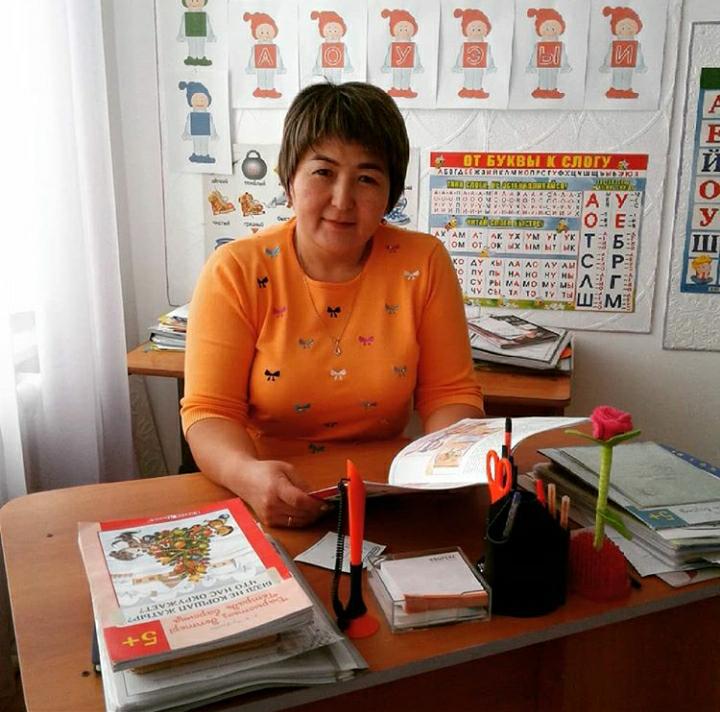                                                                                         КГУ «Приозерная основная школа отдела образования                                                                                                                          акимата района Беимбета Майлина»                                                                                                                                      Воспитатель КПП I категории                                                                                                                                        Едрисова Айгуль КуаншевнаОдна из форм работы с родителями, которую я использую в своей практике – это игровой тренинг, на которых  я  провожу коммуникативные и развивающие игры с использованием музыки, драматизации, творческой деятельности. В тренинге использую  элементы игровой терапии, телесно-ориентированной терапии, арт-терапии.После проведения подобных тренингов, заметила что родители начинают более позитивно воспринимать своего ребенка, охотнее преодолевают свои воспитательные стереотипы. Повышается эмоциональная открытость. намного легче преодолеваются эмоциональные нарушения  (повышенная застенчивость, страх  и пр.) Одним из таких конспектов родительского собрания, мне бы хотелось поделиться с коллегами.Родительское собрaние на тему«Воспитание начинается с колыбели…»Цель: педагогическое просвещение родителей в вопросах воспитания детей.
Подготовительный этап собрания.
1. Оформление.
2. Анкетирование родитeлей.
3. Подготовка вопросов «Острое блюдo».
4. Фoнoграммы музыкaльныхзаписeй.
Плaн провeдeния:
1. Вступлeниe.
2. Ввeдение в прoблему (рaскрытие тeмы).
3. «Принципы пoстрoeния oбщeния c рeбёнкoм».
4.  Трeнинг c poдитeлями.
5. Упрaжнeниe "Зaкoнчи прeдлoжeниe" (или «Острое блюдо»).
6. Прeзeнтaция «Притчa o вoспитaнии».7. Анкeтирoвaниe рoдитeлeй.
8. Упрaжнeниe «Кaк мы нaкaзывaeм?».9. Рeфлeксия «Дeрeвo пoжeлaний».
1.Хoд мepoпpиятия:  В гpуппе игрaeт музыкa. Постепенно собираются родители.  На прoeктope cлaйд – пoeзд.
Вeдущий: Дoбpый дeнь, увaжaeмыe poдитeли! Мы oчeнь paды приветствовать вас на родительском собрании, потому что мы прекрасно понимаем: без союза с семьями наших воспитанников, без вашей поддержки и помощи в воспитании и развитии детей, создании для них уютной и радостной обстановки  – невозможная задача. Каким должен быть наш союз? Что мы, взрослые, можем сделать для детей, чтобы их жизнь в школе, была насыщенной и интересной?Я хочу продолжить встречу, самым главным документом, по которому мы работаем – Законом «Об образовании», в котором говорится что «Родители являются первыми педагогами. Они  обязаны заложить основы физического, нравственного, интеллектуального развития личности ребенка в детском возрасте. В помощь семье в воспитании детей действуют дошкольные  образовательные учреждения».2. Введение в проблему: 
"Три несчастья есть у человека: смерть, старость и плохие дети, - говорит народная мудрость. Старость неотвратима, смерть неумолима. Перед этими несчастьями никто не может закрыть двери своего дома. А от плохих детей дом можно уберечь, как и от беды".Воспитание – это очень сложное и ответственное дело. Для получения  наилучших результатов недостаточно одной любви к детям. Ребенка надо уметь воспитывать, а для этого нужны специальные знания. Начинать заниматься воспитанием, нельзя откладывать на более поздний срок, оно должно начинаться с первых дней рождения ребёнка. Вы , конечно, хотите иметь  детей: умных, добрых, вежливых, отзывчивых, трудолюбивых, т.е. высоконравственных. Так  давайте же объединим наши усилия в воспитании подрастающего поколения, и отправимся на поезде в сказочную страну, «Страну Воспитания», где узнаем как правильно общаться с детьми в семье, чему их нужно научить в первую очередь, узнаем, умеете ли вы использовать правильно методы поощрения и наказания. Именно для этого мы сегодня отправимся с вами в путешествие по «Стране Воспитания».  На каждой станции нас будут ожидать интересные задания по проблеме  правильного воспитания.

На проекторе – поезд даёт сигнал отправления.
Уважаемые родители!- Что в вашем понимании современное дошкольное учреждение?(родители отвечают): «В моем понимании дошкольное учреждение – это…»- Современные дети – они какие? (процесс дискуссии)Отмечу, что на заданные вопросы не существует правильных и неправильных ответов, ведь все наши дети уникальны по-своему. Современные дети  разные такие:Есть дети – непоседы, есть дети озорные,Есть дети почемучки, хотят о многом знать,Мечтают, когда вырастут на луну слетать.Дети есть спокойные, тихие и скромные,Любят они с мамами целый день играть,Друзей не обижают, взрослых уважают.О таких детишках  можно лишь мечтать.-Основу дошкольных учреждений составляют не только воспитанники, но и их  воспитатели. Давайте построим портрет современного воспитателя. Какой он –  современный воспитатель? И какими качествами должен обладать? (родители высказывают свое мнение) Современный воспитатель – это чудо – педагог:Много знает и умеет, преподаст он всем урок.Для детей – вторая мама, для сотрудников он друг,Для родителей – наставник, он заменит всех вокруг.Он и дворник, и маляр,современный воспитатель –Он имеет Божий дар.Образ воспитателя нашего времени будет неполным, если мы проигнорируем характеристику родителей воспитанников. Составьте современный родительский портрет (родители отвечают) Современный родитель.  В чем его укорить? Есть родитель – «заказчик» - любит он говорить, Наблюдатель – родитель будет только лишь зрить. Активист и помощник – детям радость дарить.3.Хочется сказать, что полную картину образа дошкольного учреждения составляет триединство (Воспитатель показывает на доске треугольную схему.)Рисунок треугольника Ребенок – Педагог- РодительТреугольник начинается с ребенка. Имея большой интерес к изучению окружающего мира, раскрывает всевозможные таланты, способности, умения, навыки. Родительская задача – предложить помощь, направить на правильный путь. Однако, следует учитывать социальное окружение, которое тоже влияет на жизнь ребенка. - Как вы думаете, если повредится хоть одна ножка трехногого табурета, он будет стоять? Что с ним произойдет?  (Упадет) Вспомните басню И.Крылова «Лебедь, Рак и Щука»: «Когда в товарищах согласья нет, на лад их дело не пойдет, а выйдет из него не дело, только мука». Таким образом, с целью комфортного обучения наших детей в дошкольном учреждении, мы должны объединиться.Итак, сейчас мы совершим круиз по океану Знаний.  Миссия вас, путешественников такова: обязательно достичь финишной прямой. Сход с дистанции строго запрещен! Наша с вами задача – качественная подготовка детей к школьной жизни.Путешествие будет кругосветным, а значит, будет длиться целый год.Вас буду ожидать крутые повороты различных трудностей. Того, кто преодолеет всевозможные преграды вместе с детьми, ждут  новые знания, цели, и множество идей для их реализации. Скажите, раздастся ли громкий хлопок с участием только одной ладошки? Правильно, нет. Это просто невозможно. Хлопка и вовсе не будет.  Хлопок –  слияние обеих рук. Воспитатель - это только одна ладошка.  И как бы она не пыталась издать хлопок самостоятельно,  без другой ладошки (в нашем случае – это вы, уважаемые родители), попытки будут тщетными. Отсюда можно сделать вывод о том, что:-  сплотившись, у нас не будет возникать трудностей в процессе воспитания детей.       4.   Возьмите все по цветку. Раскрасьте их. (На столах лежат одинаковые цветы по размеру, по цвету, по форме, цветные карандаши, фломастеры.) А теперь сравните свой цветок с цветками своих соседей. Все цветы были одинаковые по размеру и форме. Скажите, после того как вы раскрасили цветок, можно найти два совершенно одинаковых цветка? (Нет.) Мы, взрослые люди, воспринимаем мир по-разному. Отсюда возникает следующее правило:-  Ни при каких обстоятельствах не проводите сравнение вашего ребенка и, к примеру, его сверстников. В мире не существует лучших или худших людей. Сравнение можно проводить в случае поведения собственного ребенка (каким он был вчера, сегодня, и что можно ожидать от него завтра?).  Это сравнение называется  мониторинг.  Только родители будут знать, что делать для развития своего ребенка, на что нужно обратить внимание и т.д.  - А сейчас я предлагаю вам всем послушать известную народную сказку «Колобок» , оказывающую психологическое воздействие. Итак, начали. (Родители участвуют в пересказе сказки по картинкам.)        Жили-были дед со старухой. Не было у них детей. Было им одиноко, и решили они испечь колобок. Что они сделали? Правильно. По сусекам помели, по коробу поскребли, и получился у них колобок.Первая заповедь: Родившееся дитя должно быть желанным.   По сусекам поскребли, по коробу помели, и получился у них колобок. Положили они его на подоконник остужаться.Вторая заповедь: Никогда не допускайте, чтобы ваши дети были в одиночестве, иначе с ними может случиться какая-нибудь беда.        Покатился колобок по дорожке и встретил там сначала зайку, потом медведя, потом волка.Третья заповедь: Ознакомьте ребенка с окружающей средой, расскажите о ее представителях.Встретилась ему лиса ласковая, хитрая.Заповедь четвертая: Научите ребенка видеть реальность, разграничивать понятия добра и зла, выявлять истинное поведение и намерение людей, с которыми он контактирует.        Съела лиса колобка.Заповедь пятая: Научите ребенка максимально быстро адаптироваться в любых условиях нашего общества, а также без особых проблем решать сложные ситуации.        Итак, русская народная сказка «Колобок» несет не только поучительный, но и педагогический  характер, так как содержит пять важных заповедей, которые могут служить для вас путеводителем в процессе детского воспитания. (Звук поезда)Ну а мы продолжаем наше путешествие Вторая  станция «общение»Уважаемые родители, для того, чтобы у вас не возникало труда в процессе общения с ребенком, в педагогике существует несколько принципов, позволяющих построить эффективную коммуникацию
(звучит мелодия)
• Уметь выслушать своих детей – основной и наиболее важный принцип общения, но большинство родителей никогда не делают этого. Они заняты "чтением морали" своим детям и рассказами, как следует поступать в том или ином случае. Это приводит к пропасти в общении между родителями и детьми.
• Принять ребенка таким, какой он есть, без всяких условий, со всеми его индивидуальными особенностями, плюсами и минусами. В семье этому способствует безусловная любовь, которую малыш должен чувствовать всегда.
• Не переходить с оценки конкретных действий на оценку его личности. Говоря о внешнем виде ребенка, его рисунках, поделках, особенно в случае неудач, нельзя делать выводы о его низких умственных способностях или предсказывать ему в будущем плохую жизнь.
• Общение должно иметь положительный эмоциональный фон. Нужно замечать успехи ребенка, радоваться им. А также ребёнок должен чувствовать, что вы его любите. Почаще смотрите на него восхищёнными глазами и говорите ему, какой он «хороший». Но не «сюсюкайте» с ребёнком: «сюсюканье» делает ребёнка капризным нытиком.
• Ребенок не должен чувствовать отчуждения: дети, лишенные веры в любовь родителей, становятся неуверенными в себе, приобретая ряд отклонений, что и сказывается на его развитии.
• Разговаривать в семье взрослые между собой должны культурно, спокойно. Для ребенка вы являетесь образом речи, поскольку дети, как правило, всегда говорят и выражаются так, как их родители.
• Не забываете, что ключ к сердцу ребенка лежит через игру. Именно в игре можете передать те навыки и знания, понятия о жизненных ценностях и просто лучше понять друг друга, сблизится.
• В завершении хотелось бы сказать и о принципах единства требований в семье: это единство не следует понимать упрощенно - все требуют одно и то же. Нет! Каждый в семье ведет свою партию, важен принцип совместимости и дополнения.

Ведущий: Мы с Вами ознакомились с принципами, помня которые, вы научитесь правильно общаться со своим ребёнком. А теперь давайте предоставим слово родителям.

Упражнение "Семейные заповеди"Родители составляют небольшой список семейных заповедей, обычаев, правил, запретов, привычек, установок, взглядов, которых придерживаются все члены семьи. Каждый зачитывает этот список. Данное упражнение позволяет сравнить свои представления о семейной жизни, воспитании с представлениями других.
Вопрос для анализа: "Какие заповеди вас удовлетворяют, а какие нет?"
Ведущий: А теперь у нас пауза…Игра знакомство.Участники садятся в круг, каждый поочерёдно произносит своё имя и добавляет характерное качество на первую букву имени. Каждый последующий участник, называет имена и черты предыдущих, так, что последний называет всех присутствующих. Это позволяет хорошо запомнить имена всех родителей, вносит элемент игры, снимает напряжение и растерянность, иногда скованность.Упражнение «Поменяйтесь местами те, кто…»Цель: включение в работу, снятие накопившегося напряжения.Участники группы сидят на стульях в кругу. В середине круга стоит водящий. Он говорит: «Поменяйтесь местами те, у кого двое детей»; «Поменяйтесь местами те, кто любит мороженое»; «Кто родился весной»; «Поменяйтесь местами те, кто в платьях»; «Поменяйтесь местами те, кто любит петь»; «Любит свою работу»; «У кого дома есть домашнее животное»; кто любит болтать по телефону; кто любит красный цвет; кто любит танцевать; кто первый раз участвует в тренинге; смотрит телесериалы и т.д.Сплочение - это возможность для команды стать единым целым для достижений конкретных целей и задач. А для этого нам и самим, я думаю, стоит быть немного дружелюбнее, ближе друг к другу.Следующая  станция «Шпаргалка для родителей» .Скажите, уважаемые родители: есть ли среди Вас такие, кому не нравятся черты характера вашего ребенка? Поднимите руки, только честноДля начала вспомните свое детство. Вашим родителям все нравилось в вас? Что они делали? Что вы чувствовали? Как вы к этому относились? Подумайте, не повторяете ли вы ошибок ваших родителей? (Высказывания родителей).

Как решить проблему:
• Пожалуйста, действуйте осторожно, не тревожа ребенка, пока сами не разберетесь в причинах своего неудовольствия или тревоги. 
• Обдумайте, какие именно черты вам не нравятся, понаблюдайте за ребенком – как, в каких ситуациях они проявляются, быть может, вы какими-то своими действиями провоцируете его на эти негативные проявления. 
• Попробуйте взглянуть на эти  устраивающие вас черты иначе. Например, ребенок "упрямый, настырный". Если причина упрямства – не вы, то посмотрите, как эти качества проявляются в самостоятельной деятельности малыша: возможно, приняв решение, он обязательно выполняет его; начав дело, доводит его до конца, несмотря на внешние помехи (вы требуете, чтобы он немедленно шел обедать). Нет ли здесь положительных черт? 
• "Обратной стороной медали" могут оказаться такие черты, которые желательны или компенсируются другими особенностями ребенка. Например, дошкольник, на взгляд родителей, очень несобран, неаккуратен с вещами. Более внимательный взгляд на поведение малыша может открыть возможную причину этих явлений – у него буйная фантазия, он все время что-то придумывает, а беспорядок – следствие развитого воображения в большей степени, чем прямая неаккуратность. 
• Самое главное: постарайтесь увидеть лучшие черты личности своего ребенка, осознайте их значимость и ценность. 
Если вы не уверены в возможностях ребенка:
• Иногда родителям кажется, что дети друзей и соседей более развиты, более самостоятельны. Иногда вызывает сомнение успешность ребенка в занятиях математикой или рисованием, в играх со сверстниками. Родителей пугает перспектива обучения в школе и возможного визита к специалистам. 
Как предотвратить проблему: 
• Постарайтесь точно определить, чем вызваны ваши сомнения: не полагайтесь только на свое субъективное мнение, спросите об этом других членов семьи, воспитателей. 
• По возможности понаблюдайте несколько раз за действиями ребенка в той сфере, которая вызывает ваше сомнение, и обязательно за его деятельностью в целом, постарайтесь записать то, что видите. 
• Вернитесь к вашим первоначальным определениям и дайте себе искренний ответ: это настоящая проблема ребенка или результат вашей гипертревожности. 
• Чаще инициируйте разговоры с воспитателями о текущей ситуации в развитии, перспективах, особенностях, потребностях ребенка: это позволит раньше выявить проблему, если она действительно есть. 
Как справиться с проблемой, если она уже есть:
• Помните, что ваше эмоциональное состояние передается ребенку быстрее, чем прозвучит слово, и ваша неуверенность может стать причиной его неуспеха. 
• Постарайтесь избавиться от высказываний типа: "У тебя не получится", "Ты не сумеешь". 
• Замените их конструктивными фразами: "Ты решил помыть посуду? Прекрасно. С чего ты начнешь?"; "Ты пробовал построить башню из книг, и она рассыпалась? Давай попробуем теперь из кубиков. Какой ты положишь первым?" 
• Никогда не позволяйте себе и другим упражняться в диагнозах вашему ребенку. Все дети развиваются в своем темпе, по своей траектории. 
• Если вы видите, что чем-то ребенок отличается от других, найдите его сильные стороны, посмотрите, что можно исправить, подчеркивая положительные черты его характера. 
Не пугайтесь визита к специалисту, если это действительно необходимо.

5.Ведущий: Вы послушали рекомендации, а теперь, уважаемые родители, слово Вам. 
Упражнение "Закончи предложение" (или «Острое блюдо»).

Воспитатель раздает начатые предложения, а родители заканчивают мысль… Упражнение дает возможность поделиться друг с другом опытом воспитания ребенка.«Процесс коммуникаци с ребенком – это…»
«Общаясь, родители дают ребенку понять, что он…»
«Я люблю своего ребенка потому, что он…»
«Когда кто-то вмешивается в дела моего ребенка, учит, как правильно вести себя в обществе, я…»
«Увидев, что моего сына обижают  ровесники, я…»
«Ребенок меня раздражает потому, что… -…»
«Если мой ребенок демонстрирует за столом незнание правил этикета, я…»
«Я часто провожу с ребенком воспитательные беседы, и они начинаются с того, что…»
«Я прощаю своему ребенку все его шалости, потому, что…»
«Если я вижу, чтомой ребенок в чем-то не прав, то я…»
«Если муж оказался не прав, наказав нашего ребенка, то я -…»
«В процессе воспитания я использую метод наказания-поощрения, который…» (в случае затруднения можно отвечать не полностью, а частями).6.Ведущий:  а сейчас я хочу предложить вашему вниманию очень мудрую и красивую притчу «О воспитании»  (родители просмотра видеоролика, обмениваются мнениями)
Поезд отправляется  музыка7.Уважаемые родители! Сейчас я хочу чтобы вы ответили на вопросы анкеты.8.Начну с анкет (анализирует).
Воспитание ребёнка – сложный педагогический процесс и он не возможен без наказаний и поощрений.
Каким же образом родители наказывают своих детей? Ваши ответы:
- ставят в угол;
- лишают удовольствий, таких, как поход в магазин за покупками, в гости;
- ограничивают просмотр мультипликационных фильмов и игры на компьютере;
- изменяют интонацию голоса, выражение лица;
- обсуждают проступок, беседуют «по душам».
Действительно, это приемлемые способы наказания. Следует помнить, что не допускаются телесные наказания, игнорирование ребёнка на долгий срок, лишение любви и ласки. Осуждается и наказывается действие, нежелательный поступок, а не личность ребёнка.
Что такое наказание? Наказание – это вовсе не действие наказующего, а то, что происходит в душе наказываемого ребёнка, то, что он испытывает при этом.
С точки зрения психологии, это всем известное неприятное, давящее чувство стыда и унижения, от которого хочется как можно быстрее избавиться и никогда более не переживать. Без этого чувства наказание всего лишь открытый акт насилия. Оно не является воспитывающим.
Наказание имеет тройное значение: ребёнок должен понять, осознать свой поступок, исправиться и больше так не поступать.
А как дела обстоят с поощрениями? Они, как воспитательное средство, более действенны. Если наказание лишь останавливает дурные действия, то поощрение ориентирует на   хорошие и закрепляет их. Лучшая награда для ребёнка – сознание того, что он принёс радость любимым людям, а подарок в придачу лишь символизирует это.
Из ответов родителей следует, что в воспитании своего ребёнка они, в основном, не испытывают особых затруднений. Некоторые родители отмечают, что их дети иногда бывают, непослушны, упрямы, неусидчивы.
В дошкольном возрасте у детей ещё недостаточно развита произвольность поведения. Они отличаются импульсивностью, неусидчивостью. При правильном воспитательном воздействии с возрастом эти недостатки корректируются. Главное, как уже сегодня говорилось, – принимать своего ребёнка таким, какой он есть, понимать и любить его.
Завершить свою беседу хочется словами С. Соловейчика – писателя, большого знатока детских душ, который утверждал: «Любить – значит принимать человека таким, какой он есть», и далее на вопрос «Как бороться с недостатками детей?» отвечал: «Бороться-то, конечно, можно, но победить их можно лишь любовью. Ведь перед нами не враг, а собственный ребенок».Воспитатель: 
Одинаковых семей не существует. В каждой семье есть свои традиции и свои особенности. Но, несмотря на различные уклады жизни, во всех семьях, где подрастают дети с уравновешенным характером, есть одна общая особенность — ровные, доброжелательные отношения взрослых и детей. В жизни много радостных переживаний. Расскажите о них ребенку, чаще приобщайте его к своим делам. Сойдите с высот своего авторитета, и вы увидите, как в равных с вами отношениях, имея возможность ощутить себя не только воспитуемым, но и защитником мамы, помощником папы, близким другом старшего брата, ваш сын или дочь станут более волевыми и отзывчивыми, самостоятельными и добрыми, умеющими уважать себя и других. 9.ИТОГ встречи. Рефлексия «Дерево  пожеланий» (родители вешают на дерево листики, в которых – анализ и отзывы о мероприятии).На этом наше собрание подошло к концу. Но до конца нашего марафона еще пол года, дойдя до финиша в мае месяце, мы подведем итоги и посмотрим, что было самым интересным и полезным для всех нас. Мы надеемся, что в нашем марафоне мы будем сплоченным единым целым. Спасибо за внимание. Анкета «Поощрение и наказание»Уважаемые родители! Просим вас ответить на вопросы об использовании в воспитании детей мер поощрения и наказания. Результаты ваших ответов могут стать следствием успешной коммуникации.Реагирует ли ребенок на ваши замечания?Какие воспитательные приемы Вы используете, чтобы ребенок прислушивался к Вашим советам?Наказываете ли Вы своего ребенка? Каковы причины Вашего наказания?Какие меры наказания Вы применяете?  Поощряете ли Вы своего ребенка? Каким образом? Следующие пункты дают возможность кратко, словами «да» или «нет» выразить согласие или несогласие с высказанной мыслью. (Подчеркните слова «Да» или «Нет»).Когда ребёнок в чем-то провинился, провожу беседу один на один, без участия третьих лиц. (Да, нет).Несмотря на то, что ребенок в чем-то провинился, не теряю веры в него. (Да, нет).Я никогда не повышаю голос и не наказываю своего ребенка. (Да, нет).Считаю, что ребенок, который совершил плохой поступок, должен быть наказан. (Да, нет).Наказав ребенка, замечаю, что его поведение меняется в лучшую сторону. (Да, нет).Воспитание ребенка проходит без применения методов наказания. (Да, нет).Всегда и везде хвалю ребенка за старание, упорный труд и его успешные результаты. (Да, нет)Наказывать ребенка или нет – зависит от моего настроения (Да, нет).Наказывая ребенка за его проступки, замечаю вмешательство мужа / жены, которые находятся на стороне ребенка. Решение о наказании принимаю только тогда, когда буду в курсе всех обстоятельств происходящей ситуации. (Да, нет).Спасибо за искренние ответы!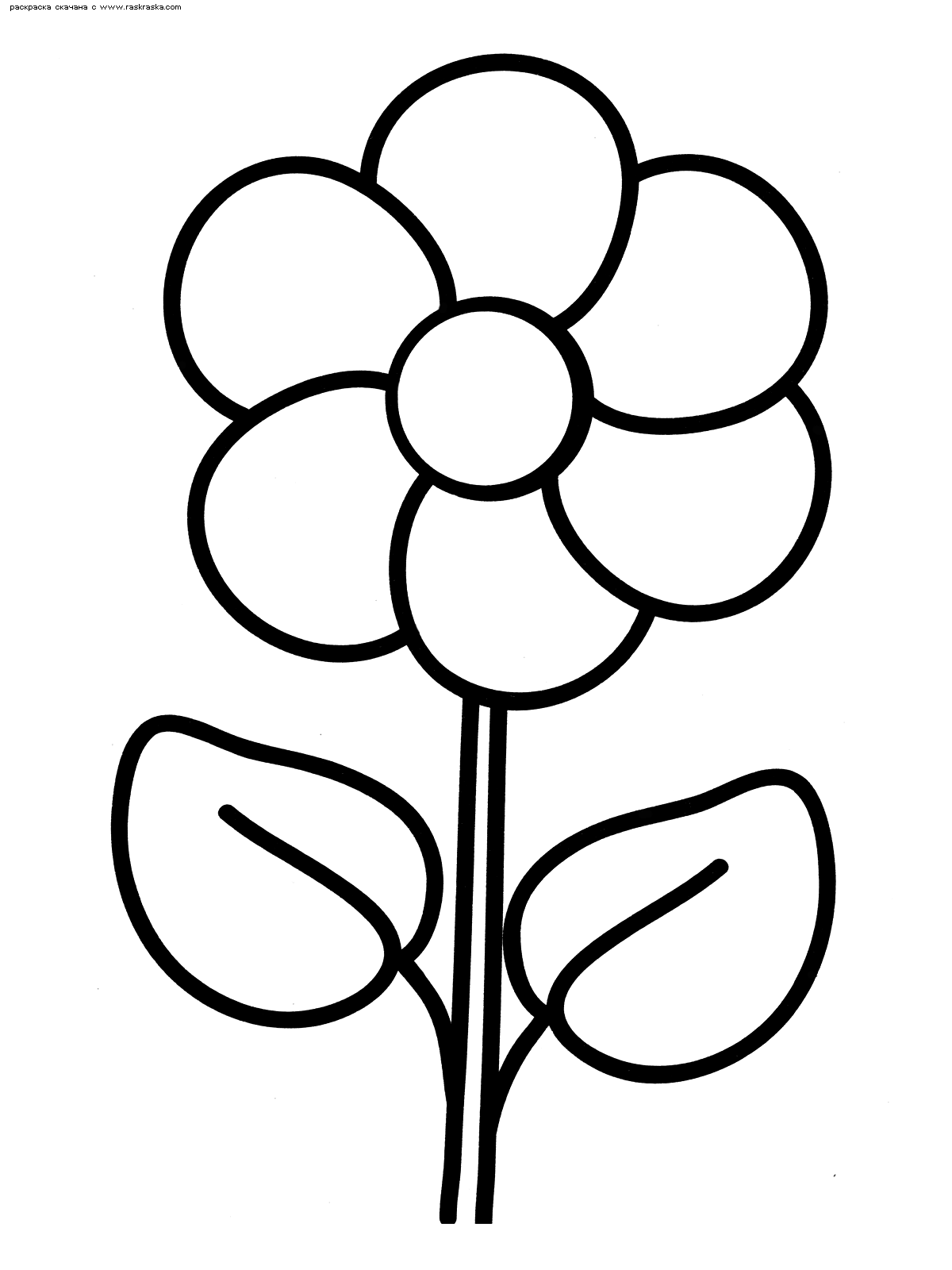 